ВОПРОСЫ К ЗАЧЕТУпо дисциплине«МЕТОДЫ УПРАВЛЕНИЯ ПРОЕКТАМИ И РИСКАМИ»Осенний семестр 2023-2024 учебного годаСпециальность 7-06-0713-02 «Электронные системы и технологии» (группы 315401, 315501, 315601)Базовые понятия и определения управления проектами: определение проекта, его основные характеристики и измерения.Базовые понятия и определения управления проектами: внутренняя и внешняя среда проекта, заинтересованные стороны проекта.Базовые понятия и определения управления проектами: организация управления проектом.Подходы к управлению жизненным циклом проекта/продукта. Предиктивный жизненный цикл.Подходы к управлению жизненным циклом проекта/продукта. Итеративный жизненный цикл.Подходы к управлению жизненным циклом проекта/продукта. Инкрементный жизненный цикл.Подходы к управлению жизненным циклом проекта/продукта. Адаптивный жизненный цикл.Сравнительный анализ гибких и традиционных методов управления проектами.Менеджмент 1.0, менеджмент 2.0.Иерархическая модель предприятия. Линейная организационная структура.Иерархическая модель предприятия. Функциональная структура.Иерархическая модель предприятия. Линейно-функциональная структура.Иерархическая модель предприятия. Линейно-штабная структура.Иерархическая модель предприятия. Дивизиональные структуры. Дивизионально-продуктовые структуры.Иерархическая модель предприятия. Дивизиональные структуры.	Организационные структуры, ориентированные на потребителя.Иерархическая модель предприятия. Дивизиональные структуры. Дивизионально-региональные структуры.Управление проектами в условиях иерархии. Функциональная организационная структура.Управление проектами в условиях иерархии. Проектная (проектно-целевая) организационная структура.Управление проектами в условиях иерархии. Матричная организационная структура.Преимущества и недостатки организационных структур управления проектом.Выбор оптимальной организационной структуры для управления проектом.Система менеджмента качества.Основные надстройки к иерархической модели с учетом инноваций.Основные надстройки к иерархической модели с учетом инноваций. Программа проектов.Основные надстройки к иерархической модели с учетом инноваций. Портфель проектов.Основные надстройки к иерархической модели с учетом инноваций. Проектный офис.Связи между управлением проектами, управлением программами и управление портфелями.Менеджмент 3.0.Управление проектами по методологии Agile.Применение Scrum.Применение Scrum. Приоритеты в методологии Scrum. Роли в методологии Scrum.Применение Scrum. Команды в методике Scrum.Применение Scrum. Время в методике Scrum.Применение Scrum. Потери в методике Scrum.Применение Scrum. Планирование в методике Scrum.Применение Scrum. Удовлетворенность в методике Scrum.Применение Scrum. Артефакты Scrum. Применение Scrum. Сильные и слабые стороны Scrum.Методология PMI.Методология IPMA. Стандарт IPMA ICB.Методология IPMA. Стандарт IPMA OCB.Методология PRINCE2.Понятие заинтересованных сторон проекта.Процессы управления заинтересованными сторонами проекта.Идентификация и классификация заинтересованных сторон. Анализ заинтересованных сторонПланирование управления заинтересованными сторонами.Управление вовлечением заинтересованных сторон.Контроль вовлечения заинтересованных сторон.Типичные ошибки в организации взаимодействия с заинтересованными сторонами.Управление коммуникациями: основные понятия (понятие «коммуникации» в проекте, стандарты по управлению проектами об управлении коммуникациями, факторы, влияющие на коммуникации в проекте, основные задачи менеджера проекта при планировании коммуникаций)Типы коммуникаций, классификации.Определение потребностей стейкхолдеров проекта в коммуникацияхСовещания как форма коммуникаций в проекте: виды и цели совещаний, особенности проведения традиционных и виртуальных совещаний, подготовка и проведение совещаний.Процессы управления коммуникациями.Разработка плана коммуникаций и взаимодействий.Определение управления человеческими ресурсами проекта.Процессы управления человеческими ресурсами.Распределение ролей в команде проекта.Основные принципы и организационные аспекты формирования эффективной команды.Основные подходы формирования команды.Основные характеристики формируемой команды.Эффективность команды проекта.Навыки межличностного общения, управленческие навыки. Этапы развития команды (модель командной динамики Такмана).Мотивация участников проектной команды.Лидерство и роль менеджера в управлении проектами.Понятие конфликта. Причины возникновения конфликтов в проектах.Методы разрешения конфликта.Негативные и позитивные последствия конфликтов в проектах.Типы конфликтов в проектах. Типы конфликтов в зависимости от причины их возникновения.Практические методы управления конфликтами в проекте: уровень ситуативных факторов, уровень личностных факторов, уровень ценностно-смысловых факторов, уровень факторов взаимодействия.Риск и неопределенность в управлении проектами.Процессы управления рисками проекта.Идентификация рисков.Качественная оценка рисков.Количественная оценка рисков. Анализ чувствительности.Количественная оценка рисков. Анализ сценариев.Количественная оценка рисков. Анализ деревьев решений.Количественная оценка рисков. Имитационное моделирование.Планирование мероприятий по управлению рисками.Мониторинг и управление рисками.Стратегии реагирования на риски проекта.ЛИТЕРАТУРААппело, Юрген. Agile-менеджмент : лидерство и управление командами : пер. с англ. / Юрген Аппело. — Москва : Альпина Паблишер, 2018. — 533 с.Коул Роб. Блистательный Agile. Гибкое управление проектами с помощью Agile, Scrum и Kanban / Роб Коул, Эдвард Скотчер. - Питер, 2019. - 304 с.Стиллмен, Эндрю. Гибкое управление проектами : [с программой подготовки к PMI-ACP] / Эндрю Стиллмен, Дженифер Грин ; [пер. с англ. Е. Матвеев]. — Санкт-Петербург [и др.] : Питер : Прогресс книга, 2019. — 464 с.Сазерленд, Д. Scrum. Революционный метод управления проектами : пер. с англ. / Д. Сазерленд.— М. : Манн, Иванов и Фербер, 2016. —288 с.Андерсон, Д.Д. Канбан. Альтернативный путь в Agile / Д.Д. Андерсон. – Изд-во: Манн, Иванов и Фербер, 2010. – 350 с. «Проджект-менеджмент», Алексей Минкевич и Сергей Дерцап. – Изд-во: Альпина Диджитал, 2020. – 232 с.Бедердинова, О. И. Автоматизированное управление IT-проектами : учебное пособие / О.И. Бедердинова, Ю.А. Водовозова. – Москва : ИНФРА-М, 2021. – 92 с.Зуб, А. Т. Управление проектами : учебник и практикум для вузов / А. Т. Зуб. – Москва : Издательство Юрайт, 2021. – 422 с.Основы управления проектами / А. В. Аверин, В. В. Жидиков, И. В. Корнева [и др.] ; Под ред. С.А. Полевого. – Москва : Общество с ограниченной ответственностью «Издательство «КноРус», 2020. – 258 с.Павлов, А.Н. Эффективное управление проектами на основе стандарта PMI PMBOKR 6th Edition / А.Н. Павлов. — М. : Лаборатория знаний, 2019. — 273 с.Попов, Ю. И. Управление проектами : учебное пособие / Ю. И. Попов, О. В. Яковенко. – Москва : ИНФРА-М, 2021. – 208 с.Вопросы подготовила:ЛЕВЧЕНЯ Жанна Брониславовна – кандидат технических наук, доцент 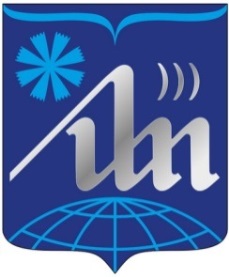 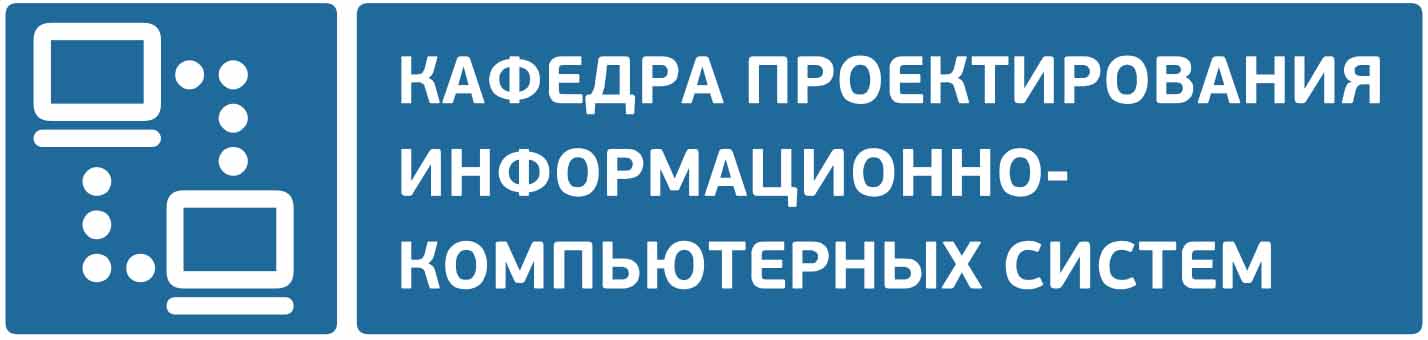 